Дисциплина: МДК 01.01. Устройство автомобилейПреподаватель: Орлов Н.Н. Группа: ТЗО-31дата 29.11.21Время выполнения 2 часаЗадание:.Прочитать материал и законспектировать лекцию.Тема:  Общее устройство двигателя внутреннего сгорания (далее ДВС).Классификация ДВС.Общее устройство и работа ДВСПочти на всех современных автомобилях в качестве силовой установки применяется двигатель внутреннего сгорания (ДВС) (рис. 2.1).Существуют еще электромобили, но их мы рассматривать не будем.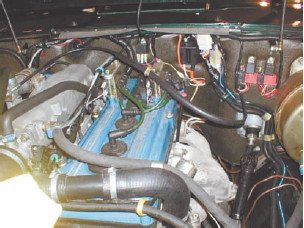 Рис. 2.1. Внешний вид двигателя внутреннего сгоранияВ основе работы каждого ДВС лежит движение поршня в цилиндре под действием давления газов, которые образуются при сгорании топливной смеси, именуемой в дальнейшем рабочей.При этом горит не само топливо. Горят только его пары, смешанные с воздухом, которые и являются рабочей смесью для ДВС. Если поджечь эту смесь, она мгновенно сгорает, многократно увеличиваясь в объеме. А если поместить смесь в замкнутый объем, а одну стенку сделать подвижной, то на эту стенку будет воздействовать огромное давление, которое будет двигать стенку.ПРИМЕЧАНИЕВ ДВС из каждых 10 литров топлива только около 2 литров используется на полезную работу, остальные 8 литров сгорают впустую. То есть КПД ДВС составляет всего 20 %.ДВС, используемые на легковых автомобилях, состоят из двух механизмов: кривошипношатунного и газораспределительного, а также из следующих систем:♦ питания;♦ выпуска отработавших газов;♦ зажигания;♦ охлаждения;♦ смазки.Основные детали ДВС:♦ головка блока цилиндров;♦ цилиндры;♦ поршни;♦ поршневые кольца;♦ поршневые пальцы;♦ шатуны;♦ коленчатый вал;♦ маховик;♦ распределительный вал с кулачками;♦ клапаны;♦ свечи зажигания.Большинство современных автомобилей малого и среднего класса оснащены четырехцилиндровыми двигателями. Существуют моторы и большего объема — с восьмью и даже двенадцатью цилиндрами (рис. 2.2). Чем больше объем двигателя, тем он мощнее и тем выше потребление топлива.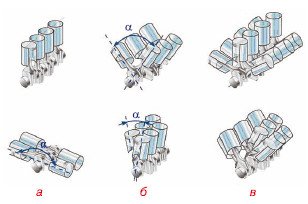 Рис. 2.2. Схемы расположения цилиндров в двигателях различной компоновки:а — четырехцилиндровые; б — шестицилиндровые; в — двенадцатицилиндровые (α — угол развала)Принцип работы ДВС проще всего рассматривать на примере одноцилиндрового бензинового двигателя. Такой двигатель состоит из цилиндра с внутренней зеркальной поверхностью, к которому прикручена съемная головка. В цилиндре находится поршень цилиндрической формы — стакан, состоящий из головки и юбки (рис. 2.3). На поршне есть канавки, в которых установлены поршневые кольца. Они обеспечивают герметичность пространства над поршнем, не давая возможности газам, образующимся при работе двигателя, проникать под поршень. Кроме того, поршневые кольца не допускают попадания масла в пространство над поршнем (масло предназначено для смазки внутренней поверхности цилиндра). Иными словами, эти кольца играют роль уплотнителей и делятся на два вида: компрессионные (те, которые не пропускают газы) и маслосъемные (препятствующие попаданию масла в камеру сгорания) (рис. 2.4).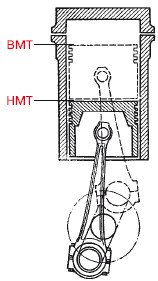 Рис. 2.3. ПоршеньСмесь бензина с воздухом, приготовленная карбюратором или инжектором, попадает в цилиндр, где сжимается поршнем и поджигается искрой от свечи зажигания. Сгорая и расширяясь, она заставляет поршень двигаться вниз. Так тепловая энергия превращается в механическую.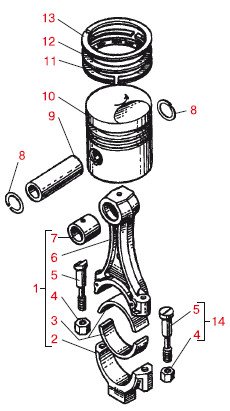 Рис. 2.4. Поршень с шатуном:1 — шатун в сборе; 2 — крышка шатуна; 3 — вкладыш шатуна; 4 — гайка болта; 5 — болт крышки шатуна; 6 — шатун; 7 — втулка шатуна; 8 — стопорные кольца; 9 — палец поршня; 10 — поршень; 11 — маслосъемное кольцо; 12, 13 — компрессионные кольцаДалее следует преобразование хода поршня во вращение вала. Для этого поршень с помощью пальца и шатуна шарнирно соединен с кривошипом коленчатого вала, который вращается на подшипниках, установленных в картере двигателя (рис. 2.5).В результате перемещения поршня в цилиндре сверху вниз и обратно через шатун происходит вращение коленчатого вала.Верхней мертвой точкой (ВМТ) называется самое верхнее положение поршня в цилиндре (то есть место, где поршень перестает двигаться вверх и готов начать движение вниз) (см. рис. 2.3). Самое нижнее положение поршня в цилиндре (то есть место, где поршень перестает двигаться вниз и готов начать движение вверх) называют нижней мертвой точкой (НМТ) (см. рис. 2.3). А расстояние между крайними положениями поршня (от ВМТ до НМТ) называется ходом поршня.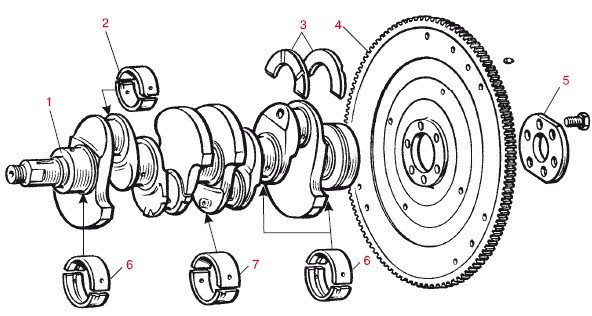 Рис. 2.5. Коленчатый вал с маховиком:1 — коленчатый вал; 2 — вкладыш шатунного подшипника; 3 — упорные полукольца; 4 — маховик; 5 — шайба болтов крепления маховика; 6 — вкладыши первого, второго, четвертого и пятого коренных подшипников; 7 — вкладыш центрального (третьего) подшипника Когда поршень перемещается сверху вниз (от ВМТ до НМТ), объем над ним изменяется от минимального до максимального. Минимальный объем в цилиндре над поршнем при его положении в ВМТ — это камера сгорания.А объем над цилиндром, когда он находится в НМТ, называют рабочим объемом цилиндра. В свою очередь, рабочий объем всех цилиндров двигателя в сумме, выраженный в литрах, называется рабочим объемом двигателя. Полным объемом цилиндра называется сумма его рабочего объема и объема камеры сгорания в момент нахождения поршня в НМТ. Важной характеристикой ДВС является его степень сжатия, которая определяется как отношение полного объема цилиндра к объему камеры сгорания. Степень сжатия показывает, во сколько раз сжимается поступившая в цилиндр топливо-воздушная смесь при перемещении поршня от НМТ к ВМТ. У бензиновых двигателей степень сжатия находится в пределах 6–14, у дизельных — 14–24. Степень сжатия во многом определяет мощность двигателя и его экономичность, а также существенно влияет на токсичность отработавших газов. Мощность двигателя измеряется в киловаттах либо в лошадиных силах (используется чаще). При этом 1 л. с. равна примерно 0,735 кВт. Как мы уже говорили, работа двигателя внутреннего сгорания основана на использовании силы давления газов, образующихся при сгорании в цилиндре топливо-воздушной смеси.В бензиновых и газовых двигателях смесь воспламеняется от свечи зажигания (рис. 2.6), в дизельных — от сжатия.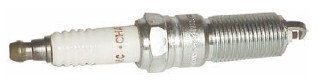 Рис. 2.6. Свеча зажиганияПри работе одноцилиндрового двигателя его коленчатый вал вращается неравномерно: в момент сгорания горючей смеси резко ускоряется, а все остальное время замедляется.Для повышения равномерности вращения на коленчатом валу, выходящем наружу из корпуса двигателя, закрепляют массивный диск — маховик (см. рис. 2.5). Когда двигатель работает, вал с маховиком вращаются.А сейчас поговорим немного подробнее о работе одноцилиндрового двигателя.Повторим, первое действие — попадание внутрь цилиндра (в пространство над поршнем) топливо-воздушной смеси, которую приготовил карбюратор или инжектор. Этот процесс называется тактом впуска (первый такт). Заполнение цилиндра двигателя топливо-воздушной смесью происходит, когда поршень из верхнего положения движется в нижнее. При этом к цилиндру двигателя подведены два канала: впускной и выпускной. Горючая смесь впускается через первый канал, а продукты ее сгорания выходят через второй. Непосредственно перед входом в цилиндр в этих каналах установлены клапаны. Их принцип действия очень прост: клапан — это подобие гвоздя с большой круглой шляпкой, перевернутый шляпкой вниз, которой закрывается вход из канала в цилиндр.При этом шляпка прижимается к кромке канала мощной пружиной и закупоривает его.Если нажать на клапан (тот самый гвоздь), преодолев сопротивление пружины, то вход в цилиндр из канала откроется (рис. 2.7).Первый такт — впускВо время этого такта поршень перемещается из ВМТ в НМТ. При этом впускной клапан открыт, а выпускной закрыт. Через впускной клапан цилиндр заполняется горючей смесью до тех пор, пока поршень не окажется в НМТ, то есть его дальнейшее движение вниз станет невозможным. Из ранее сказанного мы с вами уже знаем, что перемещение поршня в цилиндре влечет за собой перемещение кривошипа, а следовательно, вращение коленчатого вала и наоборот. Так вот, за первый такт работы двигателя (при перемещении поршня из ВМТ в НМТ) коленвал проворачивается на пол-оборота.Второй такт — сжатиеПосле того как топливо-воздушная смесь, приготовленная карбюратором или инжектором, попала в цилиндр, смешалась с остатками отработавших газов и за ней закрылся впускной клапан, она становится рабочей.Теперь наступил момент, когда рабочая смесь заполнила цилиндр и деваться ей стало некуда: впускной и выпускной клапаны надежно закрыты. В этот момент поршень начинает движение снизу вверх (от НМТ к ВМТ) и пытается прижать рабочую смесь к головке цилиндра (см. рис. 2.7). Однако, как говорится, стереть в порошок эту смесь ему не удастся, поскольку преступить черту ВМТ поршень не может, а внутреннее пространство цилиндра проектируют так (и соответственно располагают коленчатый вал и подбирают размеры кривошипа), чтобы над поршнем, находящимся в ВМТ, всегда оставалось пусть не очень большое, но свободное пространство — камера сгорания. К концу такта сжатия давление в цилиндре возрастает до 0,8–1,2 МПа, а температура достигает 450–500 °C.Классификация двигателейКлассификация двигателей будет понятна, если мы её рассмотрим на основе их признаков: по их назначению, конструктивным особенностям, физическим процессам и другим характерным особенностям.По топливубензин, дизель, керосин;газТактовый рабочий цикл.Двухтактные ДВС;Четырехтактные ДВСПо типу смесеобразованиявнешнее смесеобразование (карбюраторные или газовые двигатели).
Нужно обратить внимание на то, что карбюраторные двигатели потребляют легкое жидкое топлив (бензин) и в камеру сгорания поступает уже готовая смесь паров топлива с воздухом;внутреннее смесеобразование (бензиновые и дизельные с непосредственным впрыском топлива)
дизели работают на жидком тяжелом топливе (дизельное). Оно поступает через форсунки в камеру сгорания в тот момент, когда воздух максимально сжат поршнем, находится в верхней мертвой точке (ВМТ), и соответственно перегрет до высокой температуры, достаточной для поджига смеси;По способу воспламенения смеси.с непосредственным поджиганием смеси в цилиндре в нужный момент, будь то карбюраторные или двигатели с впрыском бензина.;с воспламенением от сжатия в цилиндре (дизель).По конструкции расположения и числа цилиндров.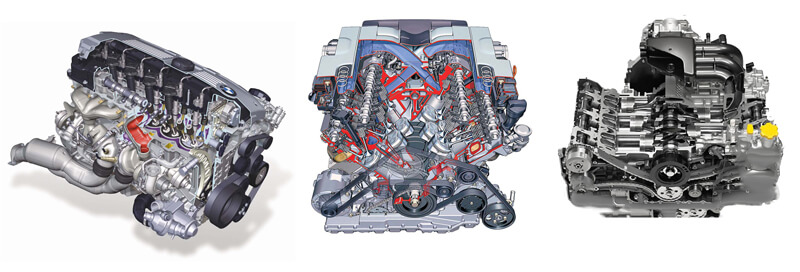 однорядные, двухрядные (V-образные, оппозитные);n — цилиндровые. Количество цилиндров в двигателе автомобилей может быть любым, но самые распространенные в автомобилестроении — четырехцилиндровые двигатели.По системам охлаждения двигателявоздушное (с естественным атмосферным обдувом и принудительным);жидкостное (специальная система двигателя, имеющая по всему двигателю каналы, по которым принудительно перекачивается охлаждающая жидкость, охлаждая её с помощью радиатора). На блоге подробно описана работа охлаждающей системы.Литература: А.Г.Пузанков , https://auto-ru.ru/klassifikatsiya-dvs.htmlВыполненное задание присылать на почту: orel-nikola-orlov@yandex.ru